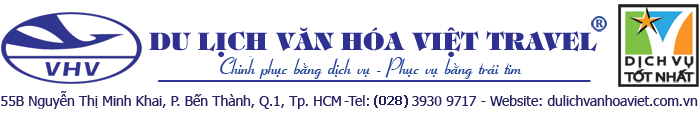 CHƯƠNG TRÌNH DU LỊCHCÔN ĐẢOMÃ TOUR	:  MN/14Phương tiện	:	MÁY BAYThời gian	:	3 ngày / 2 đêm Khởi hành	:	Hàng ngàyNGÀY 1:Buổi sáng:  	Quý khách tập trung tại ga đi trong nước, sân bay Tân Sơn Nhất, HDV công ty làm thủ tục cho khách đi chuyến bay Sài Gòn – Côn Đảo 	Xe và HDV đón đoàn tại sân bay Cỏ Ống – Côn Đảo, đưa đoàn đi tham quan: 	Cảng Bến Đầm: Cảng lớn nhất tại côn đảo, nơi vận chuyển hành hóa hành khách, mua bán hải sản. 	Mũi Cá Mập: Nơi có mõm đá vươn ra biển giống hàm cá mập.	Ngắn Đỉnh Tình Yêu: Đỉnh núi có hình tượng của đôi trai gái đang hò hẹn. 	Đoàn ghé qua Bãi Nhát, một bải tắm có cát trắng mịn nước trong xanh. Sau khi tham quan, đoàn về khách sạn nhận phòng, nghĩ ngơi. 	Quý khách dùng bữa trưa, chiều.Buổi tối: 	Quý khách tự do dạo phố biển, thưởng thức cà phê nhạc xưa trong ngọn gió biển trong lành.	Quý khách nghỉ đêm tại Côn Đảo.NGÀY 2:Buổi sáng: 		Quý khách dùng bữa điểm tâm sáng. Xe tiếp tục đưa đoàn đi khám phá Côn Đảo. Hướng dẫn viên sẽ thuyết minh về hệ thống nhà tù ở Côn Đảo khi qua các điểm tham quan:		Dinh Chúa đảo. 		Trại Phú Hải.		Chuồng Cọp kiểu Pháp.		Chuồng Cọp kiểu Mỹ.		Nghĩa Trang Hàng Dương.		Khu biệt lập Chuồng Bò.		Cầu tàu 914.	Quý khách dùng bữa trưa.Buổi chiều: 	Xe và HDV đưa đoàn đi đến các thắng cảnh nổi tiếng.	Vảng cảnh chùa  Núi Một (Vân Sơn Tự) ngôi chùa độc nhất ở Côn Đảo từ chùa có thề ngắn hồ sem và toàn thị trấn Côn Đảo. 	Viếng Miếu Bà Phi Yến (An Sơn Miếu) nơi thờ bà phi của chúa Nguyễn Ánh. 	Ghé Showroom Ngọc Trai, tìm hiển về loại Ngọc Trai nước mặn được cấy và ché tác tại Côn Đảo. 	Tắm biển tại Bãi Đầm Trầu là một trong những bải biển hoang sơ hàng đầu Việt Nam. 	Viếng Miếu Cậu trên đường ra bãi biển Đần Trầu Quý khách ghé viếng miếu Cậu, nơi thờ Hoàng tử Cải, con trai chúa Nguyễn Ánh và bà hoàng Phi Yến. 	18 giờ 00: Quý khách dùng bữa chiều.Buổi tối: 	18 giờ 00: Quý khách tự do dạo phố biển, thưởng thức cà phê nhạc xưa trong ngọn gió biển trong lành.	Quý khách nghỉ đêm tại Côn Đảo.NGÀY 3:Buổi sáng: 		Quý khách dùng bữa điểm tâm sáng. 		Trả phòng, đoàn đi chợ Côn Đảo, Quý khách mua đặc sản Côn Đảo làm quà cho gia đình.		Xe di chuyển ra sân bay Cỏ Ống bay về Sai Gòn trên chuyến bay cất cảnh 11 giờ 30 – về đến sân bay Tân Sơn Nhất kết thúc chương trình du lịch.BẢNG GIÁ DÀNH CHO 1 KHÁCH( Chưa bao gồm vé máy bay)GIÁ VÉ BAO GỒM :Xe và tàu du lịch đưa đón khách đi theo chương trình trong tour.Khách sạn: Phòng 2-3 khách.Khách sạn 3 sao: RESORT SÀI GÒN – CÔN ĐẢO . ( Hoặc khách sạn tương đương )Ăn uống theo chương trình, được đổi món thường xuyên theo ẩm thực địa phương. Hướng dẫn viên thuyết minh và phục vụ cho đoàn suốt tuyến.Vé vào cửa các thắng cảnh.Nước suối trên đường (1 khăn, 1 chai/ ngày).Bảo hiểm du lịch với mức tối đa là 30.000.000vnđ/trường hợp.GIÁ VÉ KHÔNG BAO GỒM :Ăn uống ngoài chương trình và các chi phí vui chơi giải trí cá nhân.Vé máy bay khứ hồi: Sài Gòn – Côn Đảo – Sài Gòn.GIÁ VÉ TRẺ EM:-    Quý khách từ 11 tuổi trở lên mua 01 vé.-    Trẻ em tư 06 đến 10 tuổi mua 1/2 vé.-	Trẻ em từ 05 tuổi trở xuống: Không tính vé, gia đình tự lo cho bé. Nhưng 02 người lớn chỉ được kèm 01 trẻ em, từ em thứ 02 trở lên phải mua 1/2 vé. (Tiêu chuẩn 1/2 vé: được 01 suất ăn + 01 ghế ngồi và ngủ ghép chung phòng với gia đình).HẠNG VÉGIÁ VÉGIÁ VÉPHỤ THU Phòng ĐơnHẠNG VÉGiá tourGiá vé máy bayPHỤ THU Phòng Đơn3 sao3.638.000 vnđ3.594.000 vnđ1.390.000 vnđ